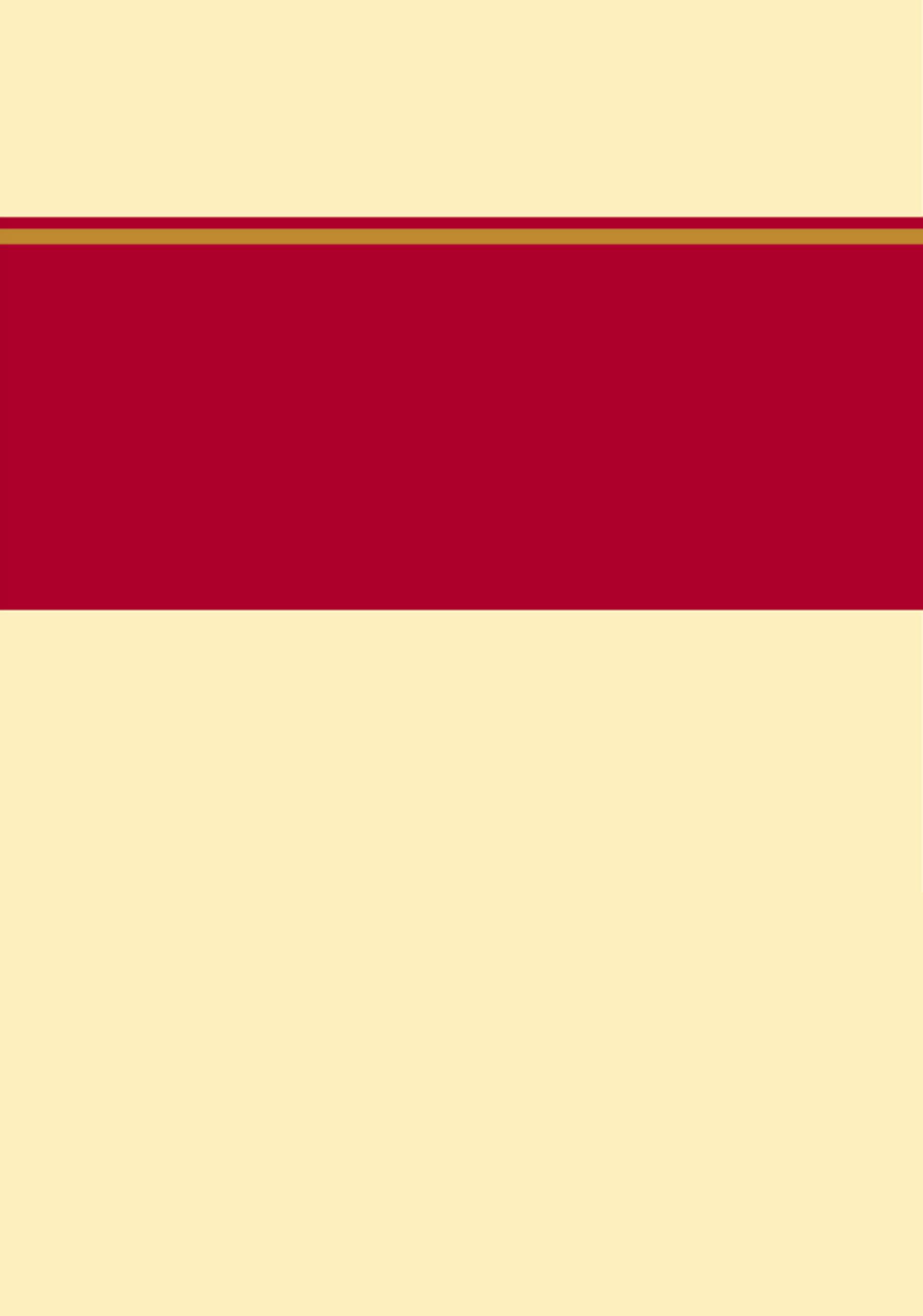 二〇一九年十一月目    录第一部分部门概况一、部门职责二、机构设置第二部分   2018年度部门决算报表一、收入支出决算总表二、收入决算表三、支出决算表四、财政拨款收入支出决算总表五、一般公共预算财政拨款支出决算表六、一般公共预算财政拨款基本支出决算表七、一般公共预算财政拨款“三公”经费支出决算表八、政府性基金预算财政拨款收入支出决算表九、国有资本经营预算财政拨款支出决算表十、政府采购情况表第三部分2018年部门决算情况说明一、收入支出决算总体情况说明二、收入决算情况说明三、支出决算情况说明四、财政拨款收入支出决算情况说明五、一般公共预算财政拨款“三公”经费支出决算情况说明六、预算绩效情况说明七、其他重要事项的说明第四部分名词解释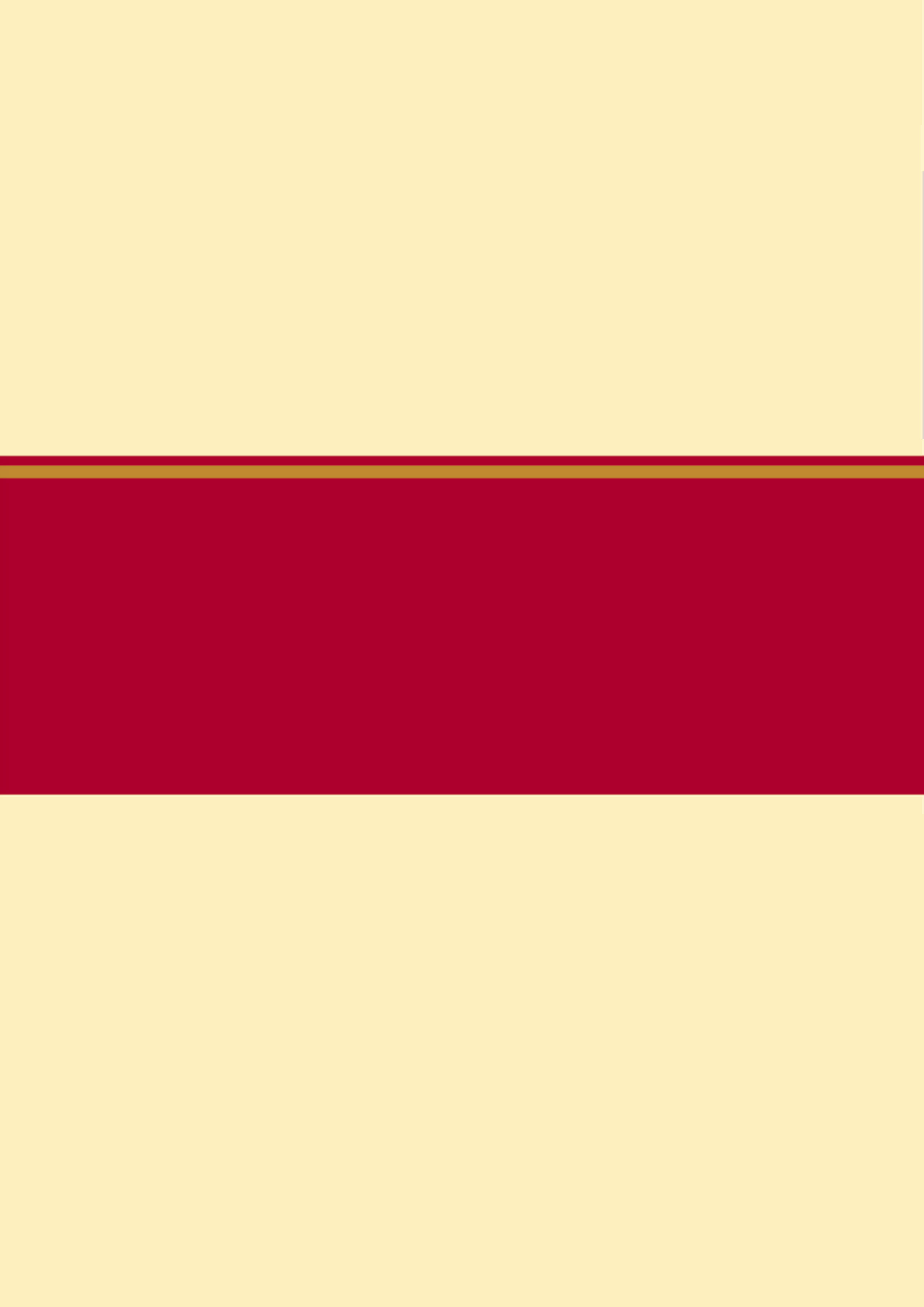 部门职责（一）承担全市综合运输体系的规划协调工作，会同有关部门组织编制综合运输体系规划，负责交通运输枢纽规划、建设和管理。（二）组织拟订并监督实施全市公路、水路、地铁、轨道运输等行业方针政策、地方法规草案、发展战略和规划、中长期计划和年度计划。参与拟订邯郸市物流业发展战略和规划，拟订有关政策和标准并监督实施。指导公路、水路、地铁等行业有关体制改革工作。（三）组织推进全市城乡公交一体化的实施，指导协调运输企业客运线路运营。（四）承担全市公路、水路运输市场监管责任。组织拟订公路、水路运输有关政策、准入退出制度、技术标准和运营规范并监督实施。负责运输市场、运输服务、车辆维修、停车场、搬运装卸、机动车性能检测、机动车驾驶学校和驾驶员培训的行业管理。负责和指导城乡客运及有关设施规划和管理，负责出租汽车行业管理工作。（五）承担全市管辖水域水上交通安全监管责任。负责水上交通管制、船舶及相关水上设施检验、登记和防治污染及安全监管，负责船员管理、参与事故调查有关工作。（六）负责提出全市交通运输行业固定资产投资规模和投资项目的报批工作；负责交通国有资产管理和交通专项资金的管理使用；负责行业内部审计。（七）承担全市公路建设市场监管责任。负责贯彻落实公路工程建设有关政策、制度和技术标准。组织公路及其设施建设、养护和管理；组织协调公路工程建设和工程质量、安全生产监督管理工作；负责全市交通基本建设项目招投标活动的监督管理；负责全市收费公路管理。（八）承担全市公路、水路行业安全生产和应急管理工作。按规定组织协调国家、省、市重点物资和紧急客货运输。承担国防交通战备工作。（九）拟订全市民航行业有关规划，负责全市民航业发展和管理的组织协调。（十）承担全市公路路政管理，会同有关部门治理运输车辆超载。（十一）负责全市交通运输信息化建设，监测分析运行情况并发布有关信息。指导公路、水路行业环境保护和节能减排工作。（十二）拟订全市交通运输行业科技政策、技术标准和规范；指导交通运输行业精神文明建设。（十三）负责全市交通运输行业涉外事宜，指导利用外资，开展国际交通运输经济技术合作与交流。（十四）负责城市公共交通的行业管理，会同有关部门做好相关场站建设和线路设置工作。（十五）承办市委、市政府交办的其他事项。机构设置邯郸市交通运输局内设机构10个。包括：办公室、政策法规处（行政许可服务处）、综合规划处、财务处、人事劳动处、基建管理处、运输安全处、机关党委、工会、离退休干部处。邯郸市交通运输局所属预算单位21个。其中：行政单位1个，事业单位20个。具体情况如下：（详见附表）一、收入支出决算总表
二、收入决算表三、支出决算表四、财政拨款收入支出决算总表五、一般公共预算财政拨款支出决算表六、一般公共预算财政拨款基本支出决算表七、一般公共预算财政拨款“三公”经费支出决算表八、政府性基金预算财政拨款收入支出决算表
九、国有资本经营预算财政拨款支出决算表
十、政府采购情况表一、收入支出决算总体情况说明邯郸市交通运输局2018年度收支总计（含结转和结余）282982.78万元。与2017年度决算相比，收支各减少2708.45万元，下降0.95%，主要原因是2017年中央和省财政加大了对灾后重建项目的资金安排。二、收入决算情况说明2018年度本年收入合计177831.36万元，其中：财政拨款收入174854.48万元，占98.33%；上级补助收入215.87万元，占0.12%；其他收入2761万元，占1.55%。如图所示：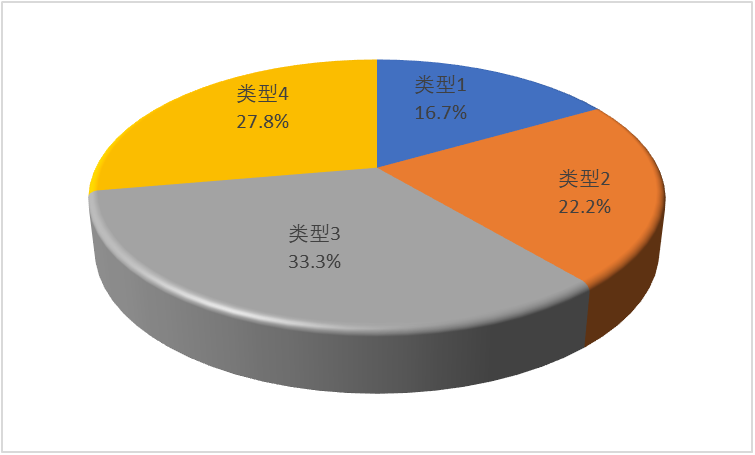 三、支出决算情况说明2018年度本年支出合计191049.18万元，其中：基本支出24586.53万元，占12.87%；项目支出166462.65万元，占87.13%。如图所示：四、财政拨款收入支出决算情况说明（一）财政拨款收支与2017 年度决算对比情况本部门2018年度财政拨款本年收入174854.48万元,比2017年度减少26118.47万元，降低13%，主要是2016年7月19日我市西部地区发生洪水灾害，2017年中央和省加大了对灾后重建项目的投资；本年支出187945.56万元，增加7279.01万元，增长4.03%，主要是车辆通行费及对应专项债务收入安排的支出比去年增加21804.75万元。其中：一般公共预算财政拨款本年收入71258.43万元，比上年减少64973.56万元；主要是公路水路运输收入减少38389.23万元、车辆购置税收入减少27379万元；本年支出111515.12万元，比上年减少4306.89万元，降低3.72%，主要是2017年中央和省财政加大了对灾后重建项目的资金安排，灾后重建资金支出量大。政府性基金预算财政拨款本年收入103596.05万元，比上年增加38855.1万元，增长60.02%，主要原因是加强了通行费的征收管理力度；本年支出76430.44万元，比上年增加11585.9万元，增长17.87%，主要是贷款本息增加。（二）财政拨款收支与年初预算数对比情况本部门2018年度财政拨款本年收入174854.48万元，完成年初预算的849.73%,比年初预算增加154276.74万元，决算数大于预算数主要原因是年初部门预算不包括专项转移支付资金；本年支出187945.56万元，完成年初预算的913.34%,比年初预算增加167367.82万元，决算数大于预算数主要原因是年初部门预算不包括专项转移支付资金。其中，一般公共预算财政拨款本年收入完成年初预算764.04%，比年初预算增加61931.89万元，主要是年初部门预算不包括专项转移支付资金；支出完成年初预算1195.68%，比年初预算增加102188.58万元，主要是年初部门预算不包括专项转移支付资金。政府性基金预算财政拨款本年收入完成年初预算920.76%，比年初预算增加92344.85万元，主要是年初部门预算不包括专项转移支付资金；支出完成年初预算679.31%，比年初预算增加65179.24万元，主要是还本付息等支出增加。财政拨款支出决算结构情况。2018 年度财政拨款支出187945.56万元，主要用于以下方面：一般公共服务（类）支出0.14万元，占0%；社会保障和就业（类）支出2813.57万元，占1.5%；节能环保支出149.25万元，占0.08%；城乡社区支出3591.16万元，占1.91%；交通运输支出180712.59万元，占96.15%；住房保障（类）支出678.85万元，占 0.36%。（四）一般公共预算财政拨款基本支出决算情况说明2018 年度一般公共预算财政拨款基本支出12089.32万元，其中：人员经费10884.65万元，主要包括基本工资、津贴补贴、奖金、伙食补助费、绩效工资、机关事业单位基本养老保险缴费、职业年金缴费、职工基本医疗保险缴费、公务员医疗补助缴费、住房公积金、医疗费、其他社会保障缴费、其他工资福利支出、离休费、退休费、抚恤金、生活补助、医疗费补助、奖励金、其他对个人和家庭的补助支出；公用经费 1204.67万元，主要包括办公费、印刷费、咨询费、手续费、水费、电费、邮电费、取暖费、物业管理费、差旅费、因公出国（境）费用、维修（护）费、租赁费、会议费、培训费、公务接待费、专用材料费、劳务费、委托业务费、工会经费、福利费、公务用车运行维护费、其他交通费用、税金及附加费用、其他商品和服务支出、办公设备购置、专用设备购置、信息网络及软件购置更新、公务用车购置、其他资本性支出。五、一般公共预算财政拨款“三公” 经费支出决算情况说明本部门2018年度 “三公”经费支出共计86.48万元，较年初预算减少38.25万元，降低30.67%，主要是认真贯彻落实中央“八项规定”精神和厉行节约要求，从严控制“三公”经费开支，全年实际支出与年初预算相比有所下降。具体情况如下：（一）因公出国（境）费支出0万元。本部门2018年度无因公出国（境）支出。与年初预算持平。（二）公务用车购置及运行维护费支出83.99万元。本部门2018年度公务用车购置及运行维护费较年初预算减少34.34万元，降低29.02%,主要是严控“三公”经费支出，加大公务用车审批管理力度所致。其中：公务用车购置费：本部门2018年度未发生公务用车购置经费支出，与年初预算持平。公务用车运行维护费：本部门2018年度单位公务用车保有量252辆。公车运行维护费支出较年初预算减少34.34万元，降低29.02%,主要是严控“三公”经费支出，加大公务用车审批管理力度所致。（三）公务接待费支出2.49万元。本部门2018年度公务接待共32批次、142人次。公务接待费支出较年初预算减少3.91万元，降低61.09%,主要是严控“三公”经费公务接待费审批管理力度所致。六、预算绩效情况说明（一）预算绩效管理工作开展情况。按照省交通运输厅和市财政局有关要求，对冀财建[2017]377号、冀财建[2018]165号文件所列2018年度中央专项转移支付的车辆购置税收入补助地方专项资金所涉及项目进行绩效评价，纳入本次绩效评价范围的专项包括重点项目、生命安全防护、服务区建设、农村公路路网改善、农村公路窄路基路面改造、县乡（村）道危桥改造、县乡（村）道生命安全防护等共7类支出32个项目；对冀财建[2017]335号、冀财建[2017]379号、冀财建[2018]347号文件所列2018年度省级交通运输部门预算(含调整和追加预算)的成品油价格和税费改革转移支付资金所涉及项目进行绩效评价，纳入本次绩效评价范围的专项包括公路新改建、公路大中修、危桥加固、安防及标志标线、机械设备购置、公路绿化、物资储备养护、隐患整治、水毁重建、治超非现场执法、农村公路建设、农村公路以奖代补、农村公路政府购买服务等共13类支出108个项目。（二）项目绩效自评结果。1、纳入2018年度中央专项转移支付资金绩效自评项目共计32个，其中已评项目27个，未评项目5个。已评项目27个共设定2018年项目评价指标总数197个，评价等级为优的指标数量185个，评优率93.91%；评价等级为良的指标数量1个，评良率0.51%；评价等级为中的指标数量4个，评中率2.03%；评价等级为差的指标数量7个，评差率3.55%。项目优良率达94.42%。2、纳入2018年度省级财政专项资金绩效自评项目共计108个，其中已评项目101个，未评项目7个。已评项目101个共设定2018年项目评价指标总数805个，评价等级为优的指标数量699个，评优率86.83%；评价等级为良的指标数量38个，评良率4.72%；评价等级为中的指标数量14个，评中率1.74%；评价等级为差的指标数量54个，评差率6.71%。项目优良率达91.55%。七、其他重要事项的说明（一）机关运行经费情况本部门2018年度机关运行经费支出960.4万元，比年初预算数减少401.5万元，降低29.48%。主要原因是我部门认真贯彻落实中央“八项规定”精神和厉行节约要求，从严控制“三公经费”、会议费及日常一般性经费支出。（二）政府采购情况本部门2018年度政府采购支出总额19.75万元，从采购类型来看，政府采购货物支出19.75万元、政府采购工程支出0万元、政府采购服务支出 0万元。授予中小企业合同金0万元，占政府采购支出总额的0%，其中授予小微企业合同金额0万元，占政府采购支出总额的0%。（三）国有资产占用情况截至2018年12月31日，本部门共有车辆252辆，比上年增加20辆，主要是投资管理中心（高速公路管理局）增加9辆，城郊公路养护处增加9辆，材料供应处增加2辆。其中，主要领导干部用车12辆，应急保障用车6辆，执法执勤用车49辆，离退休干部用车1辆，其他用车184辆，其他用车主要是工程用车；单位价值50万元以上通用设备3台（套），和上年一样 ，单位价值100万元以上专用设备5台（套），和上年一样。（四）其他需要说明的情况1、本部门2018年度国有资本经营预算财政拨款无收支及结转结余情况，故国有资本经营预算财政拨款支出决算表以空表列示。2、由于决算公开表格中金额数值应当保留两位小数，公开数据为四舍五入计算结果，个别数据合计项与分项之和存在小数点后差额，特此说明。（一）财政拨款收入：本年度从本级财政部门取得的财政拨款，包括一般公共预算财政拨款和政府性基金预算财政拨款。（二）事业收入：指事业单位开展专业业务活动及辅助活动所取得的收入。（三）其他收入：指除上述“财政拨款收入”“事业收入”“经营收入”等以外的收入。（四）用事业基金弥补收支差额：指事业单位在用当年的“财政拨款收入”“财政拨款结转和结余资金”“事业收入”“经营收入”“其他收入”不足以安排当年支出的情况下，使用以前年度积累的事业基金（事业单位当年收支相抵后按国家规定提取、用于弥补以后年度收支差额的基金）弥补本年度收支缺口的资金。（五）年初结转和结余：指以前年度尚未完成、结转到本年仍按原规定用途继续使用的资金，或项目已完成等产生的结余资金。（六）结余分配：指事业单位按照事业单位会计制度的规定从非财政补助结余中分配的事业基金和职工福利基金等。（七）年末结转和结余：指单位按有关规定结转到下年或以后年度继续使用的资金，或项目已完成等产生的结余资金。（八）基本支出：填列单位为保障机构正常运转、完成日常工作任务而发生的各项支出。（九）项目支出：填列单位为完成特定的行政工作任务或事业发展目标，在基本支出之外发生的各项支出（十）资本性支出（基本建设）：填列切块由发展改革部门安排的基本建设支出，对企业补助支出不在此科目反映。（十一）资本性支出：填列各单位安排的资本性支出。切块由发展改革部门安排的基本建设支出不在此科目反映。（十二）“三公”经费：指部门用财政拨款安排的因公出国（境）费、公务用车购置及运行费和公务接待费。其中，因公出国（境）费反映单位公务出国（境）的国际旅费、国外城市间交通费、住宿费、伙食费、培训费、公杂费等支出；公务用车购置及运行费反映单位公务用车购置支出（含车辆购置税）及租用费、燃料费、维修费、过路过桥费、保险费、安全奖励费用等支出；公务接待费反映单位按规定开支的各类公务接待（含外宾接待）支出。（十三）其他交通费用：填列单位除公务用车运行维护费以外的其他交通费用。如公务交通补贴、租车费用、出租车费用、飞机、船舶等的燃料费、维修费、保险费等。（十四）公务用车购置：填列单位公务用车购置支出（含车辆购置税、牌照费）。（十五）其他交通工具购置：填列单位除公务用车外的其他各类交通工具（如船舶、飞机）购置支出（含车辆购置税、牌照费）。（十六）机关运行经费：指为保障行政单位（包括参照公务员法管理的事业单位）运行用于购买货物和服务的各项资金，包括办公及印刷费、邮电费、差旅费、会议费、福利费、日常维修费、专用材料以及一般设备购置费、办公用房水电费、办公用房取暖费、办公用房物业管理费、公务用车运行维护费以及其他费用。（十七）经费形式:按照经费来源，可分为财政拨款、财政性资金基本保证、财政性资金定额或定项补助、财政性资金零补助四类。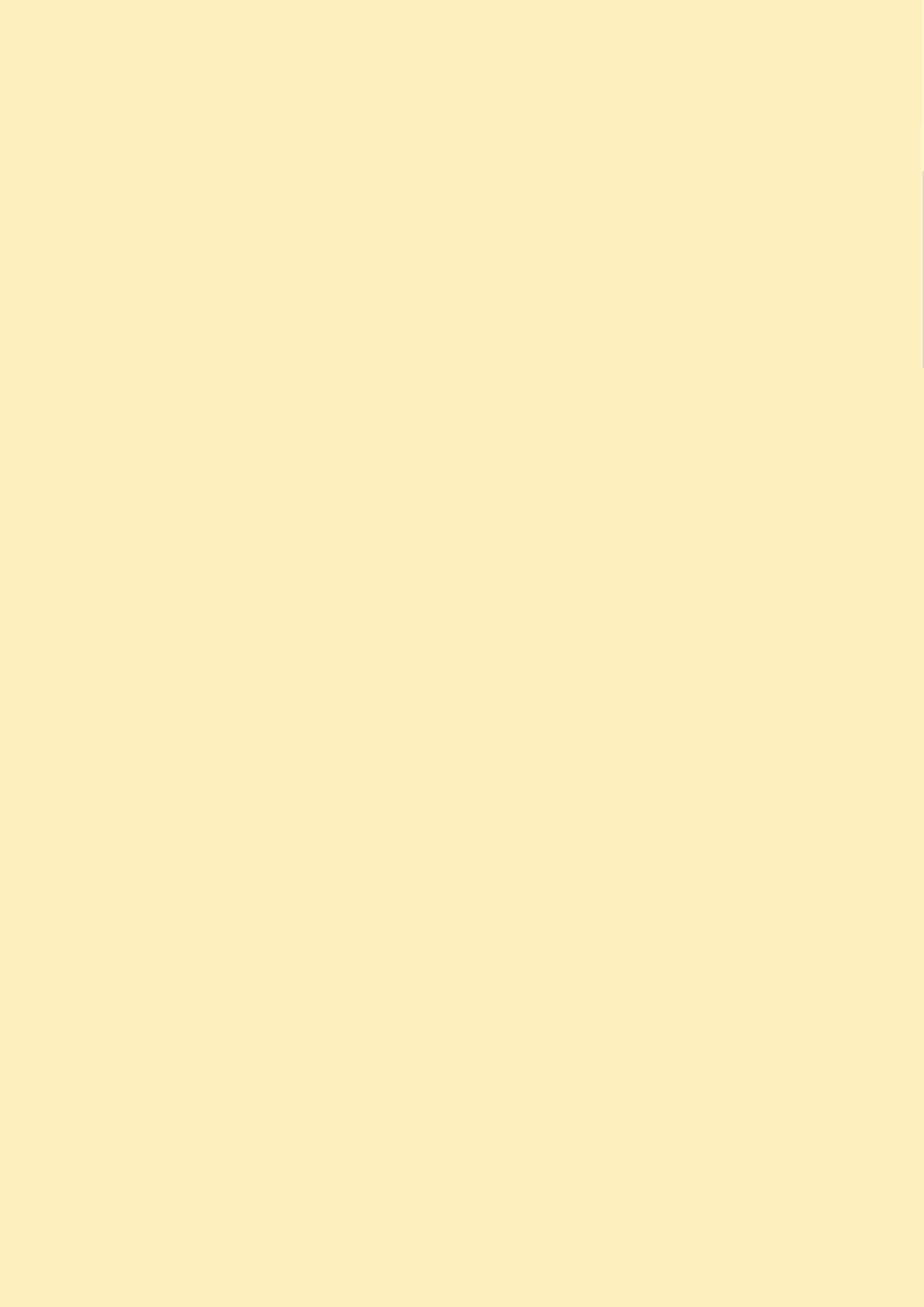 序号单位名称单位基本性质经费形式1邯郸市交通运输局机关行政单位财政拨款（行政）2邯郸市交通运输局运输管理处财政补助事业单位财政性资金基本保证（全额事业）3邯郸市交通运输局出租汽车管理处财政补助事业单位财政性资金基本保证（全额事业）4邯郸市高速公路管理局财政补助事业单位财政性资金零补助（全额事业）5邯郸市交通运输局超限超载治理处财政补助事业单位财政性资金基本保证（全额事业）6交通建设投资管理中心财政补助事业单位财政性资金零补助（全额事业）7邯郸市交通运输局公路养护管理处财政补助事业单位财政性资金基本保证（全额事业）8邯郸市交通运输局地方道路管理处财政补助事业单位财政性资金基本保证（全额事业）9邯郸市交通运输局公路路政管理处财政补助事业单位财政性资金基本保证（全额事业）10邯郸市交通运输局公路工程质量监督处财政补助事业单位财政性资金基本保证（全额事业）11邯郸市交通运输局合资合作公路管理处财政补助事业单位财政性资金基本保证（全额事业）12邯郸市交通运输局公路工程管理处财政补助事业单位财政性资金基本保证（全额事业）13邯郸市交通局公路项目办公室财政补助事业单位财政性资金基本保证（全额事业）14邯郸市交通运输局城郊公路养护处财政补助事业单位财政性资金基本保证（全额事业）15邯郸市交通运输局场站建设管理处财政补助事业单位财政性资金基本保证（全额事业）16邯郸市交通运输局事务管理处财政补助事业单位财政性资金基本保证（全额事业）17邯郸市交通运输局国有资产管理处财政补助事业单位财政性资金基本保证（全额事业）18邯郸市交通运输局通信管理处财政补助事业单位财政性资金基本保证（全额事业）19邯郸市交通运输局培训中心财政补助事业单位财政性资金基本保证（全额事业）20邯郸市交通运输局材料供应处财政补助事业单位财政性资金基本保证（全额事业）21邯郸市交通运输局公路工程质量监理中心财政补助事业单位财政性资金基本保证（全额事业）